ОтчетО проделанной работе по реализации Республиканской целевой программы «Комплексные меры противодействия злоупотреблению наркотических средств и их незаконному обороту»                                                                                                            МКОУ «Камхамахинская СОШ »                                                                                 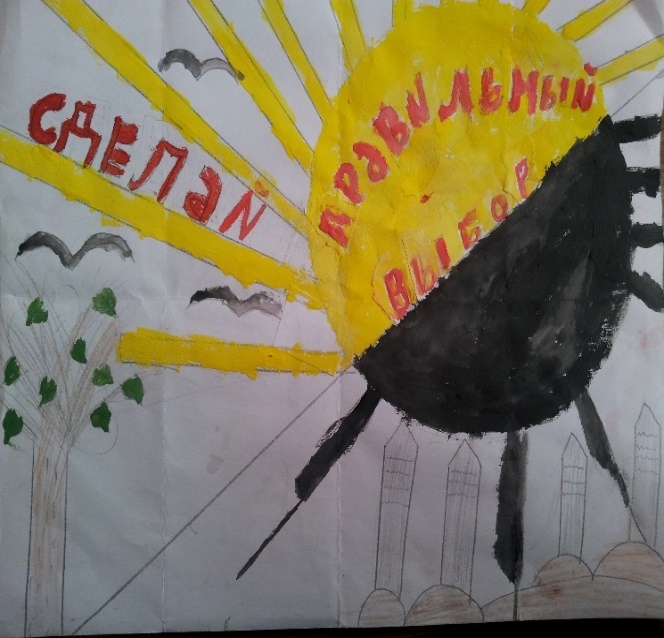 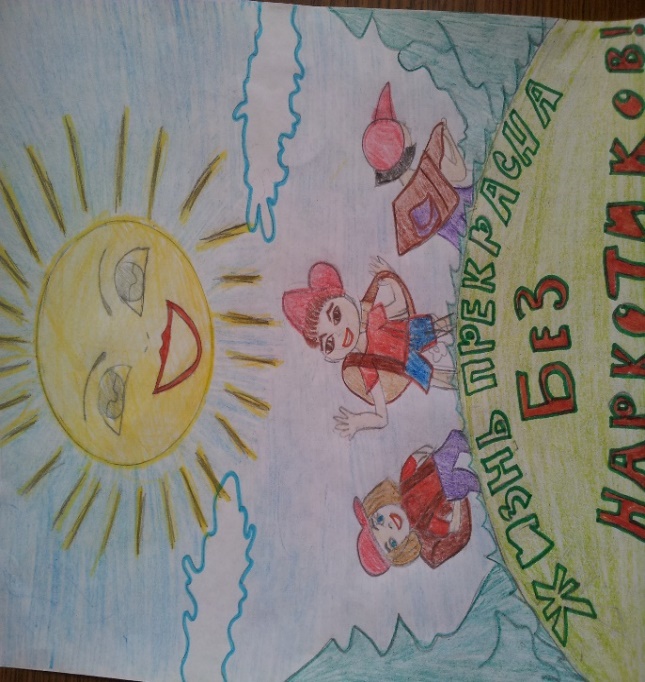 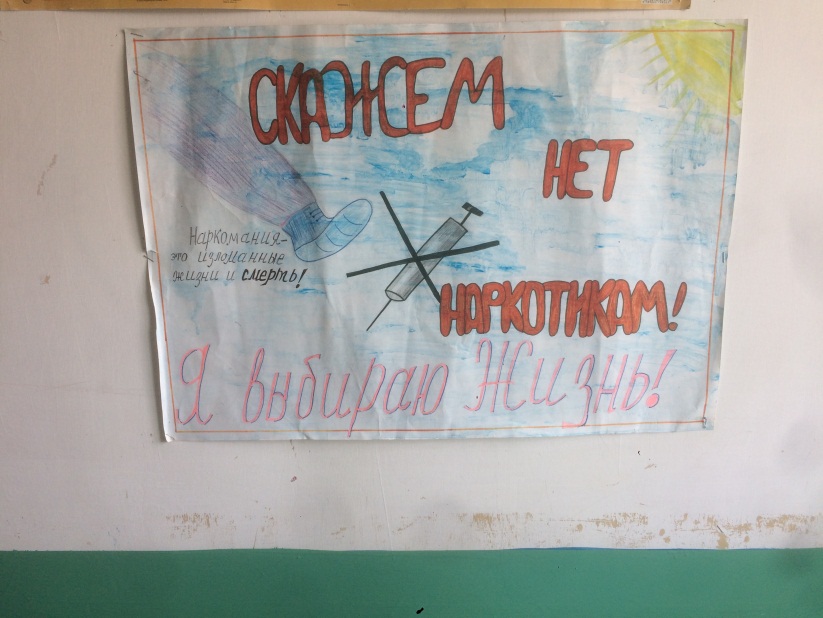 Директор школы                                             Магомедов Р.М. №МероприятияОтветственныеСроки1 Акция молодежь против наркотиков Зам. директора по УВРСентябрь 2Проведение конкурсов на тему: «Скажи наркотикам НЕТ»Учитель рисования.Ст.вожатыйСентябрь3Классные часы на тему «Наркотики чума 21 века». Кл.руководителиСентябрь4Оформление класса и коридора рисунками и плакатами на антинаркотическую тему.Зам. директора по УВР.Преподаватель ОБЖСентябрь5Анкетирование с 7 по10  кл. «Наркотик и подросток»Кл.руководителиСентябрь6Конкурс сочинений на тему «Вред наносимый наркотиками здоровью человека»Учителя русского языка и литературыСентябрь